МУНИЦИПАЛЬНОЕ БЮДЖЕТНОЕ ДОШКОЛЬНОЕ ОБРАЗОВАТЕЛЬНОЕУЧРЕЖДЕНИЕ - ДЕТСКИЙ САД  КОМБИНИРОВАННОГО ВИДА № 62620138, г. Екатеринбург, бульвар С. Есенина, 11, Тел. 262-27-47; 262-27-21, Email: mbdou62@mail.ru Своеобразие нарушений ритма речи у детей с ОВЗЕ.А. Милюсучитель-логопед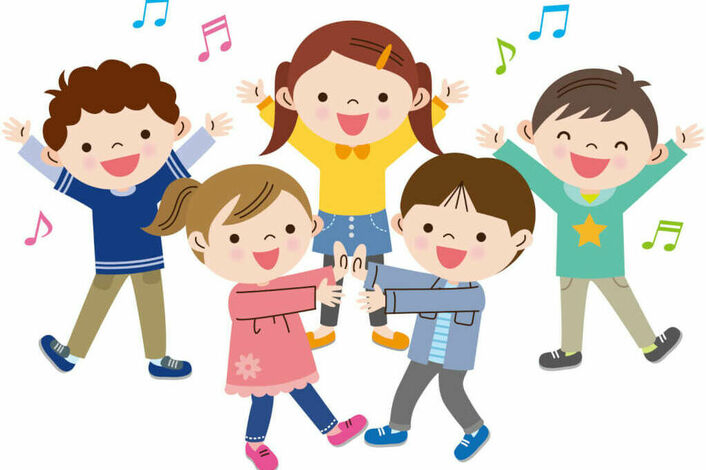 2020 г.Нормальный ритм – следствие правильного соотношения основных процессов в коре мозга – возбуждения и торможения.В речи он выражается в относительном сохранении единства и соблюдении правильного словесного ударения, которое в основном организует ритмическую структуру речи.Ритм речи сложен. Нарушение его искажает, затрудняет речь. У дошкольника несовершенство ритма речи может быть результатом недостаточного развития нервной системы.Иногда неправильный ритм речи возникает в результате подражания окружающим. Ребенок говорит то быстро, то резко замедляет темп речи даже в пределах одной фразы, даже слова; пропускает, недоговаривает из-за этого слоги в слове, слова во фразе, меняет ударение. Это «своеобразие» ритма с возрастом обычно исчезает. Но иногда нарушение ритма остается, вплоть до вынужденного повторения одних и тех же слогов и слов. На исправление ритма речи, прежде всего, влияет хорошая речь окружающих, а затем специальные игры и упражнения.1. Пластические движения, танцы под музыку.2. Ритмическая гимнастика в сочетании с речью.3. Стихи под маршировку и под музыку.4. Слушание музыки, пение.5. Игры на детских музыкальных инструментах.6. Особенно полезны хороводные игры («Каравай», «Зайка», «Где же наши ручки?».7. Подвижные игры в сочетании с речью.Говорящий захлебывается, не успевает проглатывать слюну, и она брызжет наружу, неправильно употребляет грамматические формы слов, путает их порядок. В основе этого нарушения лежит более глубокое расстройство тормозных процессов. Такие дети обычно не умеют слушать других (у них плохое слуховое внимание, и поэтому они плохо улавливают, как говорят окружающие). Нередко это бывает от неправильного домашнего воспитания.Чтобы устранить ускоренную речь в первую очередь нужно укреплять нервную систему ребенка, воздействовать на его поведение, помочь ему изживать суетливость, непоседливость, учить его доводить начатое дело до конца. Одновременно с этим дети приучаются к медленной, спокойной и плавной речи.Ребенку старшего возраста предлагается всегда придерживаться правила:«Прежде чем говорить, подумай, о чем хочешь сказать, потом медленно говори».Для примера взрослый произносит таким способом несколько фраз и предлагает ребенку их повторить. (Сначала за собой; потом самостоятельно). В дальнейшем взрослый систематически добивается от ребенка замедленной речи (в начале она должна быть даже медленнее обычной).Очень полезно научить ребенка читать под такт стихи, отбивая каждый слог ударом руки по столу. Хорошо говорить под музыку, под маршировку. Благотворны пение, физкультура, ритмика, связанная с речью. Все, что упорядочивает движения. Можно использовать прием: на заданный вопрос ребенок сначала отвечает мысленно, потом тихим шепотом или шевеля губами, а затем произносит вслух, медленно и ритмично.При ускоренной речи часто бывает нарушена последовательность, логичность мышления, поэтому следует уделить много внимания воспитанию у детей логического мышления, учить их каждую последующую мысль связывать и предыдущей.РЕКОМЕНДУЕТСЯ1. Небольшие инсценировки.2. Рассказ по картине.3. Речевые игры, в которых дети должны двигаться и говорить медленно «Кот и мыши».4. Чтение стихов перед зеркалом (самонаблюдение над артикуляцией как ловко раздражитель, тормозит ее темп).Если речь связана с движением, сначала усваивается движение, а затем к нему присоединяется речь.Иногда полезно заставлять ребенка точно повторять сказанное взрослым или детьми.Ускоренная речь – расстройство, которое обыкновенно держится упорно, и для достижения хороших результатов требуется систематическая работа в течение многих месяцев.Замедленная речь и ее исправление.В этом случае дети говорят крайне медленно, растягивая гласные звуки, тихо, иногда шепотом. Отдельные звуки произносятся нечетко, смазано. Получается неясная или совсем непонятная речь. Такая речь свойственна детям вялым, медлительным, истощенным плохим питанием или болезнями, детям слабого нервного типа с преобладанием тормозных процессов.Растянутость речи удручает самих детей и вызывает раздражение со стороны окружающих.Поэтому дети с замедленной речью стараются говорить меньше, чем, еще более задерживается их речевое, а, следовательно, и умственное развитие. В основе этого недостатка лежит чрезмерная заторможенность мозговых процессов при речевом акте, иногда вызванная неправильной работой желез внутренней секреции. Одновременно с логопедической помощью применяется медицинское лечение, укрепляющее и возбуждающее нервную систему.Взрослый показывает пример правильной речи, проводит упражнения под такт для выработки четкости и постепенно ускоряет речь. Особенно полезно произношение стишков и скороговорок.Однако ускорять речь нужно постепенно, осторожно, не давая ребенку непосильно быстрого темпа, когда он начинает путать и пропускать звуки, даже слова. Полезно договаривать начатые взрослым в быстром темпе фразы.Большое значение имеет гимнастика с быстрыми и четкими движениями, маршировка и бег с ускорением и замедлением, движение под музыку, разные подвижные игры, состоящие из быстрых движений и произношения слов и фраз.